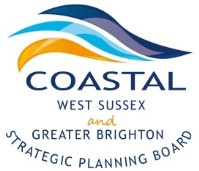 CWS & Greater Brighton Strategic Planning BoardMonday 12th October 2015Gordon Room, Worthing Town HallMinutesAttendeesApologiesWelcome and IntroductionsCllr Ricky Bower welcomed the group and introductions were made.Election of Chairman Cllr Bryan Turner had been nominated to stand as the new Chairman for the next 12 months and this was supported and welcomed by the Board.  Minutes and Matters Arising: The NLP reports had not included Horsham DC and this was still being considered by officers at Horsham DC.Place Plans – it was suggested that this agenda item be brought back to the Board in January 16  Ultrafast and superfast Broadband – the opportunity to have a more consistent approach to broadband installations through the planning process should be considered at a future Planning Officer Group meeting. Devolution ProposalsA verbal update on the Devolution Proposals was given by CW and KR.  There were 2 proposals for the CWS and Greater Brighton area and it was noted that there was a large degree of synergy between them.  The work to develop the proposals was moving quickly and further updates would be given at a future meeting.Refresh of the Local Strategic StatementCatriona Riddell then facilitated a discussion on the refresh of the Local Strategic Statement explaining that this was just a light touch refresh, setting out main changes including  the extended geography, additional spatial priorities and  the need to look longer term. It was understood that the priorities had not  changed significantly but that the delivery needed to be emphasised and this would form part of the refresh (introduction of a delivery framework). Key comments:The role of settlements – needs to be considered by the Planning Officer GroupHouse builders delaying delivery yet tell government they can deliver more – Action – invite house builders/developers to a future meeting.The LSS should give an opportunity to maximise growth opportunities across the wider geography.Greater Norwich was considering cross CIL funding to deliver infrastructure, could this be an opportunity for this area?There needed to be a balance between housing and employment and this needs to be proactively addressed.Need for future-proofing due to changing context and policy changeLSS 2 was informed by current plans but LSS 3 would need to inform the next round of Local PlansIt was important to recognise the historical challenges regarding housing numbers as they had never yet delivered the numbers but that completion rates needed to be demonstrated.The monitoring framework would focus on deliveryEducation and school places needed to be captured in a generic statementNeed to measure the value of natural capita to balance the levels of growth across the sub regionAgreed a Project Plan on way forward with LSS3 for the Board soon after LSS2 agreed.The final refreshed LSS would be circulated ahead of the next Board meeting.Any Other BusinessThe TOR and MoU would be updated and recirculated. – Action LHNext Meetings Cllr Ricky BowerRBArun District CouncilKarl RobertsKRArun District CouncilCllr Susan TaylorSTChichester DCAndrew FrostAFChichester District CouncilCllr Bryan TurnerBTWorthing Borough CouncilIan MoodyIMAdur and Worthing CouncilsCllr Pat BeresfordPBAdur District CouncilRob FraserRFBrighton & Hove City CouncilCllr Andrew MacNaughtonAMMid Sussex DCClaire TesterCTMid Sussex District CouncilCllr Gill MitchellGMBrighton & Hove City CouncilLiz HobdenLiHBrighton & Hove City CouncilCllr John ObrianWest Sussex County CouncilDarryl HemmingsDHWest Sussex County CouncilCllr Claire VickersCVHorsham DCJulia DaweJDHorsham DCCllr Tom JonesTJLewes District CouncilCatherine JackCJLewes District CouncilLucy HowardLuHSouth Downs National Park AuthorityCaroline WoodCWCoastal West Sussex PartnershipEdward SheathLewes District CouncilJames AppletonA&W Councils      Guests      Guests      Guests      GuestsCatriona RiddellPlanning Consultant18th January 2016 2.00pm – 4.00pm The Shoreham Centre, Pond Road, Shoreham18th April 20162.00pm – 4.00pmThe Shoreham Centre, Pond Road, Shoreham18th July 20162.00pm – 4.00pmThe Shoreham Centre, Pond Road, Shoreham17th October 20162.00pm – 4.00pmThe Gordon Room, Worthing Town Hall